SCHOOLWIDE SOCIAL BEHAVIOR MATRIX	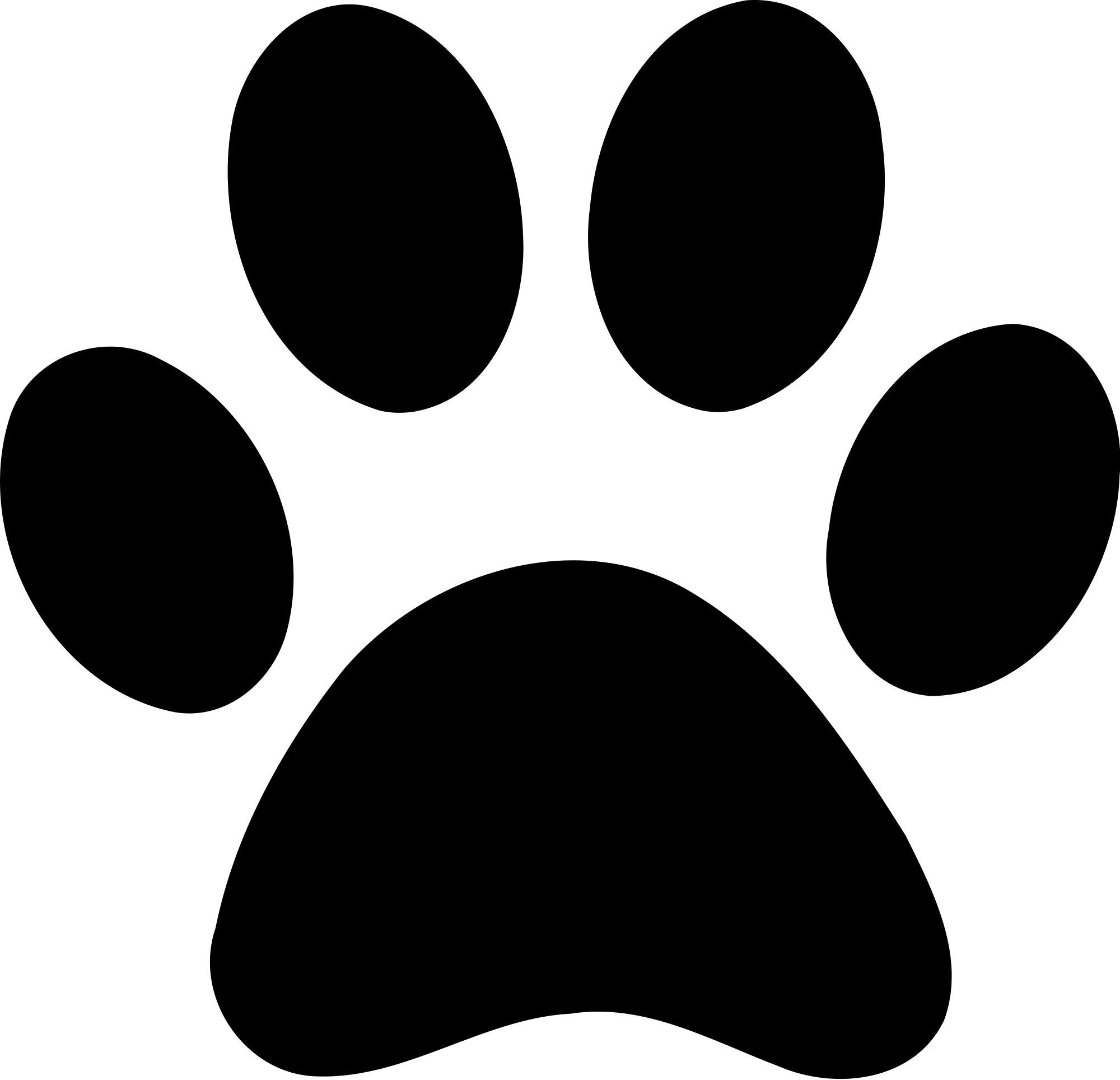 All SettingsClassroomBusHallwayRestroomCafeteriaPlayground Be Respectful -Say ‘Please, Thank you, Excuse me’ -Listen to the speaker -Wait your turn -Hands at your side-Wait your turn-Give privacyto others -Talk with students at your table-Touch only your food -Take turns-Use good sportsmanship Be Your Best-Be Kind-Use appropriate voice level -Ask and answer questions -Share your seat -Take care of items in the hallways -Follow allposted procedures -Line up quietly when dismissed -Let others play-Play by the rulesBe Safe -Keep hands, feet, and objects to yourself-Walk -Keep chair legs on the floor-Push your chair in -Remain seated-Keep aisles clear -Stay to the right-Eyes forward -Wash handswith soap-Use all bathroom itemsappropriately -Stay seated-Report spills-Sit three to a table -Play carefully-Use equipment as taught-Stay where you can see a teacher Be Responsible -Take care of school property-Follow directions the first time asked -Be prepared-Put things away-Turn in assignments on time -Clean up after yourself-Watch for your bus stop -Stay together-Be in the hallway with permission-Go directly to and from destination -Flush-Report problems-Clean up after yourself -Ask permission before getting  up-Collect all items before being seated -Line up when teacher signals-Collect and return all equipment-Leave nature in nature